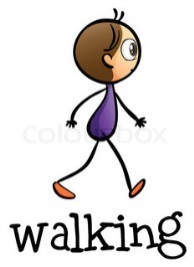 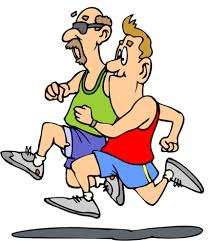 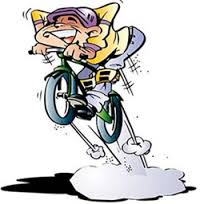 HUSKSPONSOR-LØBETTIRSDAG D. 14. JUNI 2016 KL. 18.30-20.00ÅRETS OVERSKUD GÅR TIL LØRSLEV KØBMANDSCAFE SÅ.. frem med cyklen eller løbeskoene og kør/løb/gå så langt du kan..Skulle du ikke selv have lyst til at være aktiv, er du altid velkommen til at sponsorere en af de friske deltagere… Så tag endelig kontakt til et barn i børnehaven, i skolen eller Initiativgruppen bag KøbmandscafeenVi har også brug for ”heppekor”- Der sælges pølser, øl og vand – og huset er åbent for interesserede. Vi ses Tirsdag d. 14.6 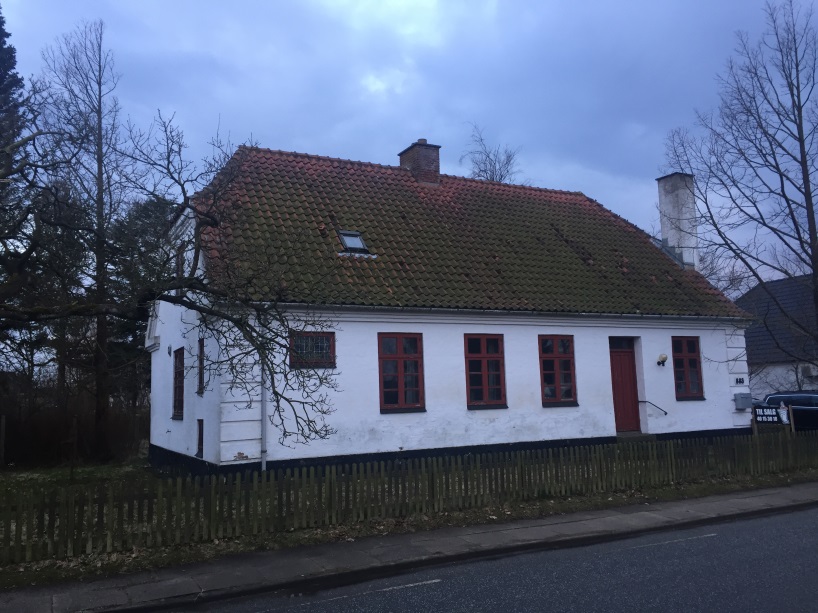 